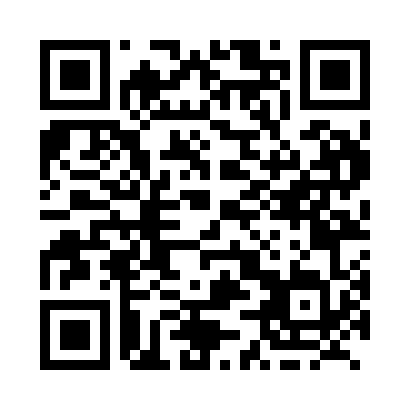 Prayer times for Sharbot Lake, Ontario, CanadaMon 1 Jul 2024 - Wed 31 Jul 2024High Latitude Method: Angle Based RulePrayer Calculation Method: Islamic Society of North AmericaAsar Calculation Method: HanafiPrayer times provided by https://www.salahtimes.comDateDayFajrSunriseDhuhrAsrMaghribIsha1Mon3:315:251:116:328:5610:502Tue3:325:261:116:328:5610:503Wed3:335:261:116:328:5610:494Thu3:345:271:116:328:5510:485Fri3:355:281:116:328:5510:486Sat3:365:281:126:328:5510:477Sun3:375:291:126:328:5410:468Mon3:385:301:126:328:5410:459Tue3:395:311:126:318:5310:4410Wed3:415:311:126:318:5310:4311Thu3:425:321:126:318:5210:4212Fri3:435:331:136:318:5210:4113Sat3:455:341:136:308:5110:4014Sun3:465:351:136:308:5010:3915Mon3:485:361:136:308:4910:3716Tue3:495:371:136:298:4910:3617Wed3:505:381:136:298:4810:3518Thu3:525:391:136:298:4710:3319Fri3:545:401:136:288:4610:3220Sat3:555:411:136:288:4510:3021Sun3:575:421:136:278:4410:2922Mon3:585:431:136:278:4310:2723Tue4:005:441:136:268:4210:2624Wed4:015:451:136:258:4110:2425Thu4:035:461:136:258:4010:2326Fri4:055:471:136:248:3910:2127Sat4:065:481:136:248:3810:1928Sun4:085:491:136:238:3710:1829Mon4:105:501:136:228:3610:1630Tue4:115:511:136:218:3510:1431Wed4:135:521:136:218:3310:12